Employment ApplicationApplicant InformationEducation	ReferencesPlease list three professional references.Previous EmploymentMilitary ServiceDriving HistoryHave you ever been licensed as a chauffeur? Yes No If so, state when and where ____________________________________________________________ __________________________________________________________________________________ Do you have a current driver’s license?  Yes  No List number and state __________________ __________________________________________________________________________________ Have you ever had a driver or chauffeur license which was suspended or revoked?  Yes  No If yes, give complete details. __________________________________________________________________________________ __________________________________________________________________________________ __________________________________________________________________________________ Have you had any moving traffic violations within the last 12 months?  Yes  No If yes, please list the offense and date of each ________________________________________________________ __________________________________________________________________________________ _____________________________________________________________________________Disclaimer and SignatureI certify that my answers are true and complete to the best of my knowledge. If this application leads to employment, I understand that false or misleading information in my application or interview may result in my release.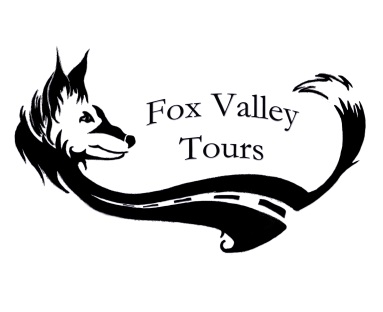 Full Name:Date:LastFirstM.I.Address:Street AddressApartment/Unit #CityStateZIP CodePhone:EmailDate Available:Social Security No.:Desired Salary:$Position Applied for:Are you a citizen of the ?YESNOIf no, are you authorized to work in the U.S.?YESNOHave you ever been convicted of a felony?YESNOIf yes, explain:High School:Address:From:To:Did you graduate?YESNODiploma::College:Address:From:To:Did you graduate?YESNODegree:Other:Address:From:To:Did you graduate?YESNODegree:Full Name:Relationship:Company:Phone:Address:Full Name:Relationship:Company:Phone:Address:Address:Full Name:Relationship:Company:Phone:Address:Company:Phone:Address:Supervisor:Job Title:Starting Salary:$Ending Salary:$Responsibilities:From:To:Reason for Leaving:May we contact your previous supervisor for a reference?YESNOCompany:Phone:Address:Supervisor:Job Title:Starting Salary:$Ending Salary:$Responsibilities:From:To:Reason for Leaving:May we contact your previous supervisor for a reference?YESNOCompany:Phone:Address:Supervisor:Job Title:Starting Salary:$Ending Salary:$Responsibilities:From:To:Reason for Leaving:May we contact your previous supervisor for a reference?YESNOBranch:From:To:Rank at Discharge:Type of Discharge:If other than honorable, explain:Signature:Date: